УКРАЇНАПАВЛОГРАДСЬКА   МІСЬКА  РАДАДНІПРОПЕТРОВСЬКОЇ  ОБЛАСТІ  (23 сесія VІІІ скликання)РІШЕННЯ24.05.2022 p.	                                                 			№ 669-23/VIIIПро припинення шляхом ліквідаціїМіжшкільного навчально-виробничогокомбінату трудової та професійної підготовкиі профорієнтації школярів та молоді м. ПавлоградаДніпропетровської областіВідповідно до пункту 30 частини 1 ст. 26, частини 1 статті 59 Закону України «Про місцеве самоврядування в Україні»,законів України «Про освіту», «Про державну реєстрацію юридичних осіб,фізичних осіб – підприємців та громадських формувань», статті 59 Господарського кодексу України, на виконання рішення виконавчого комітету Павлоградської міської ради № 67 від 26.01.2022 року «Про передачу будівель та споруд», з метою приведення мережі закладів позашкільної освіти комунальної власності територіальної громади міста Павлограда Дніпропетровської області у відповідність до вимог чинного законодавства України, раціонального використання бюджетних коштів, Павлоградська міська радаВ И Р І Ш И Л А:Припинити шляхом ліквідації діяльність Міжшкільного навчально-виробничого комбінату трудової та професійної підготовки і профорієнтації школярів та молоді м. Павлограда Дніпропетровської області (код ЄДРПОУ 24229598 ) з 01 серпня 2022 року.Затвердити склад ліквідаційної комісії Міжшкільного навчально-виробничого комбінату трудової та професійної підготовки і профорієнтації школярів та молоді м. Павлограда Дніпропетровської області:Польська Марина Вікторівна (РНОКПП xxxxxxxxxx) – директор Комунальної установи "Центр обслуговування закладів освіти" Павлоградської міської ради, голова комісії;Єгоров Олександр Іванович (РНОКПП xxxxxxxxxx) – директор Міжшкільного навчально-виробничого комбінату трудової та професійної підготовки і профорієнтації школярів та молоді м. Павлограда Дніпропетровської області, член комісії;Воробйова Ольга Миколаївна (РНОКПП xxxxxxxxxx) – заступник директора з навчально-виховної роботи Міжшкільного навчально-виробничого комбінату трудової та професійної підготовки і профорієнтації школярів та молоді                       м. Павлограда Дніпропетровської області, член комісії;Мороз Тамара Володимирівна (РНОКПП xxxxxxxxxx) – завідувач господарством Міжшкільного навчально-виробничого комбінату трудової та професійної підготовки і профорієнтації школярів та молоді м. Павлограда Дніпропетровської області, член комісії;Шмаюн Наталія Олександрівна (РНОКПП xxxxxxxxxx) – головний бухгалтер відділу освіти Павлоградської міської ради, член комісії;Волобуєва Світлана Олексіївна  (РНОКПП xxxxxxxxxx) –  начальник відділу  централізованого господарського обслуговування Комунальної установи "Центр обслуговування закладів освіти" Павлоградської міської ради, член комісії;Аксьонова Дар’я Олегівна (РНОКПП xxxxxxxxxx) – провідний фахівець Комунальної установи "Центр обслуговування закладів освіти" Павлоградської міської ради, член комісії.Встановити двомісячний строк для пред’явлення вимог кредиторів  Міжшкільного навчально-виробничого комбінату трудової та професійної підготовки і профорієнтації школярів та молоді м. Павлограда Дніпропетровської області, який обчислюється з дня оприлюднення повідомлення про його припинення. Вимоги кредиторів у письмовому вигляді подаються до ліквідаційної комісії Міжшкільного навчально-виробничого комбінату трудової та професійної підготовки і профорієнтації школярів та молоді м. Павлограда Дніпропетровської області за адресою: 51400,  м. Павлоград, вул. Преображенська, 12А.Доручити ліквідаційній комісії Міжшкільного навчально-виробничого комбінату трудової та професійної підготовки і профорієнтації школярів та молоді м. Павлограда Дніпропетровської області здійснити заходи з припинення Міжшкільного навчально-виробничого комбінату трудової та професійної підготовки і профорієнтації школярів та молоді м. Павлограда Дніпропетровської області у передбаченому чинним законодавством України порядку.Відділу освіти Павлоградської міської ради передати нерухоме майно Міжшкільного навчально-виробничого комбінату трудової та професійної підготовки і профорієнтації школярів та молоді м. Павлограда Дніпропетровської області в оперативне управління відповідно до рішень виконавчого комітету Павлоградської міської ради та згідно актів приймання – передачі майна з дотриманням вимог чинного законодавства. Відділу освіти Павлоградської міської ради та фінансовому управлінню Павлоградської міської ради після завершення процедури ліквідації діяльності Міжшкільного навчально-виробничого комбінату трудової та професійної підготовки і профорієнтації школярів та молоді м. Павлограда Дніпропетровської області врахувати дане рішення при уточненні бюджету Павлоградської міської територіальної громади на 2022 рік.  Загальне керівництво за виконання даного рішення покласти на заступника міського голови з питань діяльності виконавчих органів ради за напрямом.Контроль за виконанням даного рішення покласти на постійну комісію з питань освіти, культури та соціального захисту, охорони здоров’я, сім’ї, молоді, спорту та туризму та комісію з питань планування, бюджету, фінансів, економічних реформ, інвестицій, підприємництва та торгівлі.Міський голова                                                                 Анатолій  ВЕРШИНА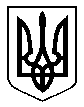 